Publicado en Barcelona el 13/05/2020 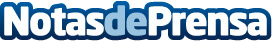 Sólo un 28% de las clínicas de reproducción asistida están preparadas para captar clientes onlineLa agencia de Inbound Marketing nothingAD, ha realizado un exhaustivo estudio de las 30 clínicas que están mejor posicionadas en GoogleDatos de contacto:NothingAD93 681 81 46Nota de prensa publicada en: https://www.notasdeprensa.es/solo-un-28-de-las-clinicas-de-reproduccion Categorias: Nacional Medicina Telecomunicaciones Comunicación Marketing Infantil http://www.notasdeprensa.es